Národní památkový ústav, státní příspěvková organizace IČO: 75032333, DIČ: CZ75032333,se sídlem: Valdštejnské nám. 162/3, PSČ 118 01 Praha 1- Malá Strana,   ;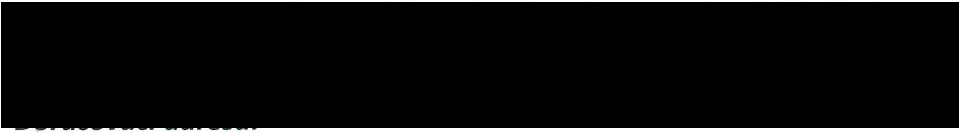 Národní památkový ústav, správa hradu Karlštejn- ·· -   „  _	-  ·	•	! 11.  „	...  .aIng. Jaroslav Marianadresa: Uherská 620, 190 17 Praha - VinořIČ: 10214330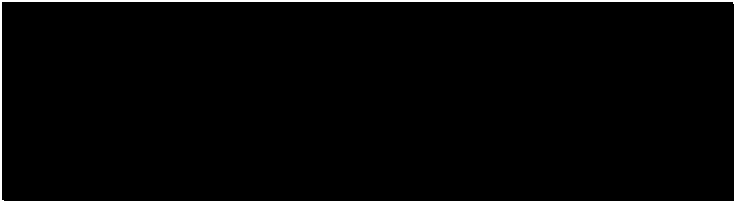 jako smluvní strany uzavřely níže uvedeného dne, měsíce a roku tutodohodu o vystoupení:(dálejen „smlouva ")Článek I. Předmět smlouvyÚčinkující se zavazuje uskutečnit koncert hudební skupiny KLÍČ s podtitulem „KLÍČ - křest nového CD" dn	(dále jen „vystoupení") na hlavní nádvoří hradu Karlštejn. Koncert bude trvat cca 170 minut včetně přestávky.Pořadatel se zavazuje zaplatit účinkujícímu odměnu ve výši	a to při návštěvnosti koncertu do 300 platících diváků (včetně).V  případě  vyšší  návštěvnosti  koncertu,  než  300  platících  diváků,  bude  odměna,  uvedená v předchozím bodě tohoto článku smlouvy, navýšena o 70% z celkové částky vybraného vstupného (po odečtu DPH) pocházejícího z prodeje vstupenek prodaných nad 300 kusů.Celkovou výslednou částku navýšení odměny dle bodu 3. článku I. této smlouvy je pořadatel povinen účinkujícímu vyúčtovat a písemně doložit neprodleně po skinnč-ení produkce jako podklad pro následnou fakturaci. Do pěti dnů od obdržení tohoto vyúčtování je účinkující povinen vystavit a pořadateli dodat fakturu na celkovou odměnu a tato je pak splatná převodem na účet účinkujícího do 21 dnů ode dne doručení faktury pořadateli.S.   Odměna zahrnuje veškeré náklady, které účinkujícímu vzniknou v souvislosti s vystoupením podle1·1	této  smlouvy  a  to  včetně  dopravy  na  místo  konání vystoupení  a  zpět.  Současně  zahrnujeťi\i·jautorský honorář autorů Jaroslava Mariana a Pavly Marianové (autorvnezastupovaných OSA) za veřejné užití jejich autorských děl (dle repertoárového listu skupiny KUC).6.   Na programu vystoupení budou písně z repertoáru skupiny KLÍČ.Článek li.Závazky  účinkujícíhoÚčinkující se zavazuje uskutečnit vystoupení v dohodnutém termínu.Dostaví se v předpokládaném počtu 7 účinkujících osob a to nejpozději 3 hodiny před začátkem vystoupení tak, aby toto mohlo být řádně připraveno a včas zahájeno.strana 1 (celkem 2)Vystoupení provede ve sjednaném rozsahu a svědomitě, vystoupení bude prosté jakýchkoli pornografických či jinak nevhodných výjevů a scén, nesmí sloužit k žádnému účelu směřujícímu k podněcování nenávisti vůči skupině osob nebo k omezování jejich práv a svobod podněcováním k některému  národu, k etnické skupině, rase, náboženství, třídě  nebo jiné skupině osob  nebo k omezování práv a svobod jejich příslušníků.Neprovedení  vystoupení   pro  okolnosti,  které  budou  způsobeny   prokazatelným  a   přímým 1 zaviněním  ze strany  účinkujícího (opomenutí, nedbalost, hrubé porušení smluvních povinností apod.) nebo pokud by z jeho  strany došlo k hrubě nekvalitnímu provedení vystoupení, zakládá právo   pořadatele   nevyplatit   účinkujícímu  sjednanou   odměnu, jakož   i možnost   požadovat zaplacení smluvní pokuty a to až do výše sjednané odměny. Zaplacením smluvní pokuty nenídotčen nárok pořadatele na náhradu případné škody.Účinkující je  srozuměn  s tím,  že  vystoupení  proběhne  v  objektu  národní  kulturní  památky a zavazuje se dodržovat obecně závazné právní předpisy (zejména na úseku památkové péče, požární ochrany, bezpečnosti a ochrany zdraví). Účinkující se zavazuje  dodržovat organizační a bezpečnostní pokyny odpovědných zaměstnanců pořadatele.Účinkující je povinen předložit pořadateli repertoárový list obsahující seznam všech hudebních děl,která budou při výše smluvené veřejné produkci skutečně realizována (současně s uvedením jmen a autorských podílů všech jejich autorů či upravovatelů).Článek Ill.Závazky pořadatelePořadatel se zavazuje zaplatit účinkujícímu odměnu stanovenou dle článku I. této smlouvy a to způsobem uvedeným tamtéž.Pořadatel umožní účinkujícímu vstup na místo vystoupení nejpozději od 16,00 hodin.Pořadatel zabezpečí dohodnuté technické podmínky vystoupení a pořadatelskou službu.Pořadatel smluvně zajistí - a na svůj účet v plné výši uhradí - potřebné elektronické ozvučení a osvětlení veřejné produkce účinkujícího sjednané touto smlouvou. Pro tento účel dodá účinkující pořadateli soupis jím požadovaných technických podmínek.Vzhledem k tomu, že hlavním obsahem vystoupení bude veřejné provozování autorských hudebních děl, je pořadatel povinen vypořádat veškeré autorsko-právní vztahy, týkající se provozovaných děl - především je povinen uzavřít s příslušným správcem autorských práv smlouvu o užití díla {licenční smlouvu) a uhradit tomuto správci poplatky dle platných sazebníků příslušného správce (ponížené na základě skutečného rozsahu děl zastupovaných OSA na celkovém repertoáru skupiny „KLÍČ").Pořadatel poskytne místo k parkování vozidel účinkujícího a jím zajišťované techniky (na nádvoří hradu) a také prostory a zázemí určené k přípravě účinkujících na vystoupení.Pořadatel   podle   svého   uvážení   zajistí   propagaci   vystoupení   (např.   plakáty,   oznámení v regionálním tisku či médiích apod.).Nedodržení dohodnutých podmínek této smlouvy pořadatelem (vedoucí k toniu,že se sjednané vystoupení nemohlo řádně uskutečnit) ukládá přesto pořadateli povinnost uhradit účinkujícímu sjednanou základní smluvní odměnu dle bodu 2. článku I. smlouvy a to v plné výši.Pořadatel přistupuje na následující podmínky pro případ odřeknutí smluvně sjednaného vystoupení pořadatelem:l'•.1	a) Odřekne-li  pořadatel  vystoupení  ve  lhůtě  20  a  méně  dnů  před  jeho  konáním  nebo f,1 i'J		neodřekne-li vůbec,  přestože je  zřejmé, že vystoupení se  neuskuteční z důvodů ležícíchna straně pořadatele, je povinen účinkujícímu zaplatit základní smluvní odměnu tak, jako by se vystoupení řádně a v celém rozsahu konalo.Odřekne-livystoupení ve lhůtě 21 až 50 dnů (včetně) před termínem vystoupení,je povinen účinkujícímu uhradit 50% základní smluvní odměny uvedené ve smlouvě.Pořadatel může prokazatelně odstoupit od smlouvy pouze písemnou formou {doporučený dopis) s uvedením důvodu odstoupení.Pořadatel  zodpovídá  za veškeré  škody  způsobené  jeho  zaviněním  na majetku  účinkujícího,ostatních jím zastupovaných umělců a/nebo technických pracovníků zajišťovaných účinkujícím - a pokud taková škoda vznikne, je pořadatel povinen ji v plné výši uhradit.strana 2 (celkem 2)11. Pořadatel se zavazuje, že z umělecké produkce nebude - bez předchozí dohody s účinkujícím a bez uzavření patřičných licenčních smluv - pořizovat jakýkoli zvukový či zvukově-obrazový záznam (film, video) a produkci zároveň nebude ani elektronickou cestou v přímém přenosu či následně snímat, přenášet a šířit (vysílat) mimo místo konání produkce.Pořadatel souhlasí s tím, aby účinkující a/nebo jím pověřené osoby v místě konání koncertu prodávali zvukové nosiče a tiskoviny související se skupinou KLÍČ a to bez jakékoli fil'lanční či' věcné náhrady pořadateli.Článek IV. Další ujednáníNeuskuteční-li se vystoupení z důvodů na straně účinkujícího, je tento povinen uhradit pořadateli vzniklé náklady, např. na propagaci, a další případnou škodu. Pokud se vystoupení nekoná z vážných příčin (nemoc, nehoda, zásah vyšší moci), které budou pořadateli písemně sděleny a doloženy neprodleně pojejich vzniku, tyto nároky nevznikají.2.  Nepříznivé počasí ani malý zájem o vstupenky nemůže být důvodem ke zrušení vystoupení.Článek V. Závěrečná ustanoveníSmluvní pokuty dle této smlouvy jsou splatné do 15 dnů od písemného vyúčtování odeslaného druhé smluvní straně.Tato smlouva byla sepsána ve dvou vyhotoveních. Každá ze smluvních stran obdržela po jednom totožném  vyhotovení.Smluvní strany berou na vědomí, že tato  smlouva  může  podléhat  uveřejnění dle zákona č. 340/2015 Sb., o zvláštních podmínkách účinnosti některých smluv, uveřejňování těchto smluv a o registru smluv (zákon o registru smluv), ve znění pozdějších předpisů. O tom, zda tato smlouva bude v registru uveřejněna, rozhoduje pořadatel.Tato smlouva nabývá platnosti a účinnosti dnem podpisu oběma smluvními stranami. Pokud tato smlouva podléhá povinnosti uveřejnění dle předchozího odstavce, nabude účinnosti dnem uveřejnění.ÁI 5. Smluvní strany se zavazují spolupůsobit jako osoba povinná v souladu se zákonem č. 320/2001 Sb., o finanční kontrole ve veřejné správě a o změně některých zákonů (zákon o finanční kontrole), ve znění pozdějších předpisů.Smlouvu je možno měnit či doplňovat výhradně písemnými číslovanými dodatky.Smluvní strany prohlašují, že tuto smlouvu uzavřely podle své pravé a svobodné vůle prosté omylů, nikoliv v tísni a že vzájemné plnění dle této smlouvy není v hrubém nepoměru. Smlouva jepro obě smluvní strany určitá a srozumitelná.•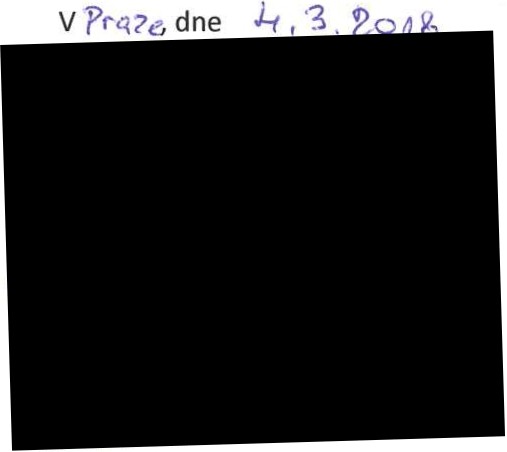 strana 3 (celkem 3)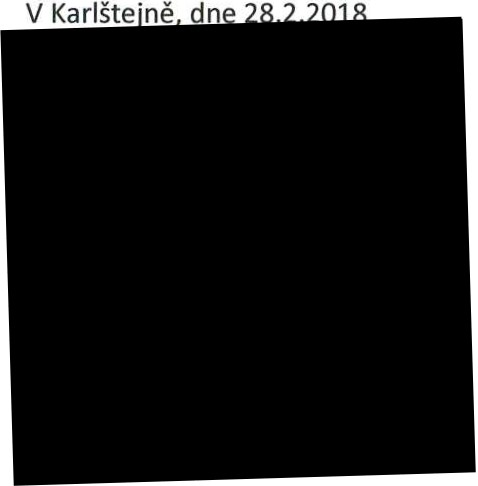 